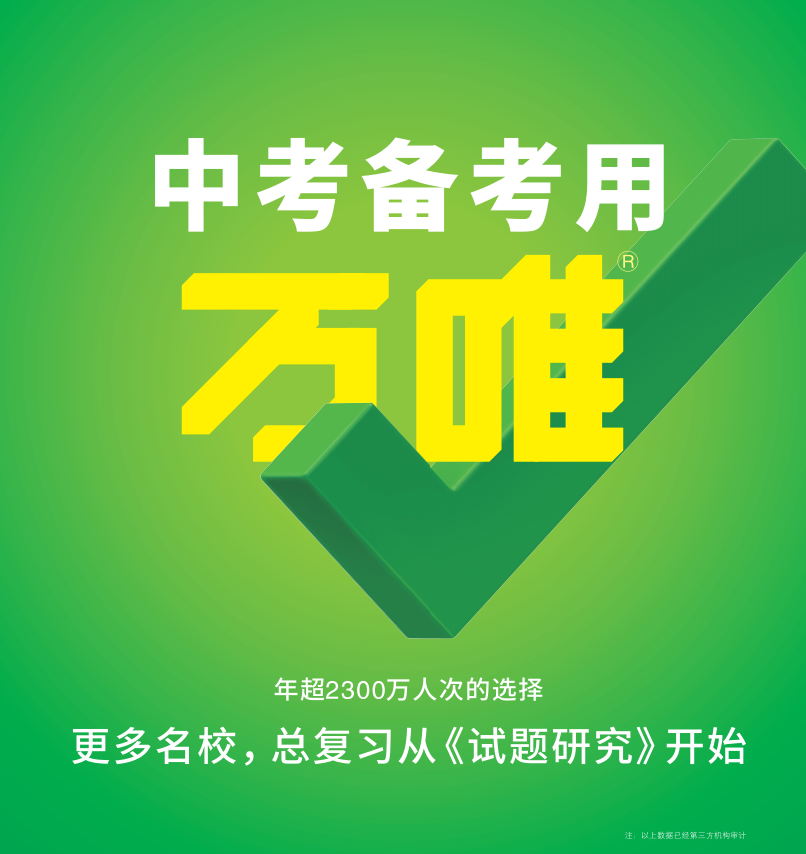 2021《万唯中考试题研究》独特优势题好！《试题研究》更受名校欢迎万唯中考研究院以研究中考试题为核心，针对各地市考查特点，并结合考改先行省市的新角度、新趋势，磨炼出高训练价值的实验题，当然更受名校欢迎万唯备考法  深度研析当地考情，借鉴全国名校名师优秀、创新备考方案，提炼出更适合当地的万唯备考法全国视野 引领备考  研发27省区市专版，构建起庞大的中考数据库，含真题分析16000余套，独具全国视野，引领备考2021四川《万唯中考试题研究》语文图书基本信息学科亮点题好！《试题研究》更受名校欢迎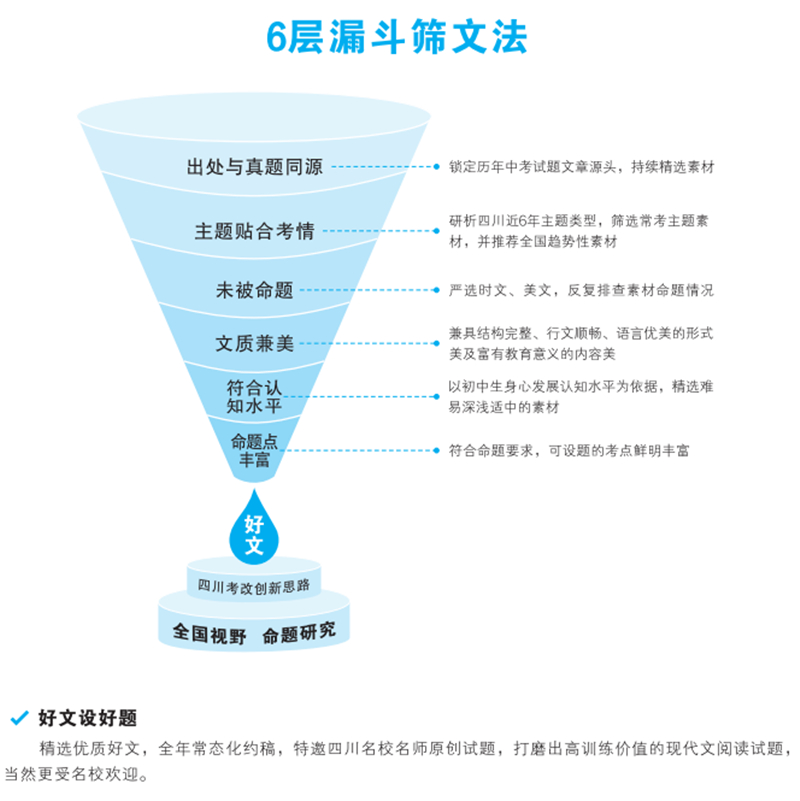 万唯备考法——文言文三阶攻关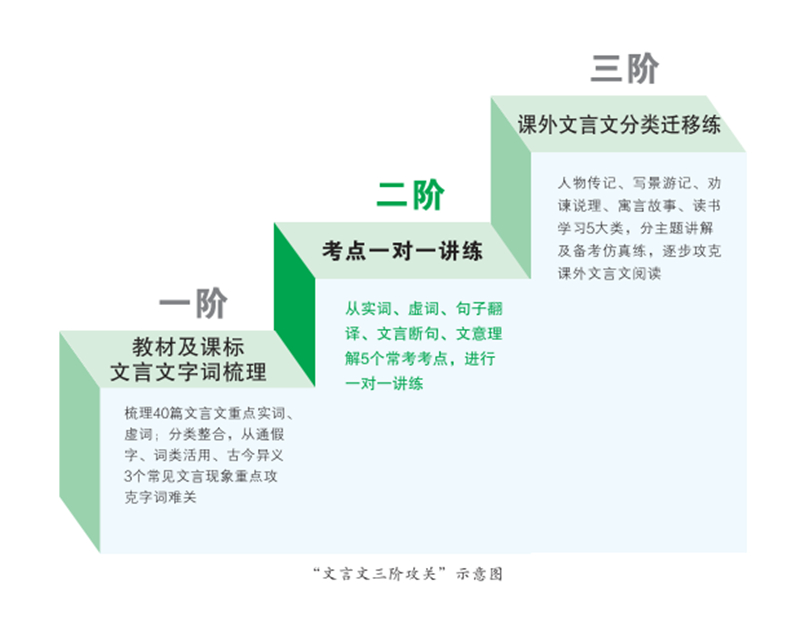 2021四川《万唯中考试题研究》数学图书基本信息学科亮点题好！《试题研究》更受名校欢迎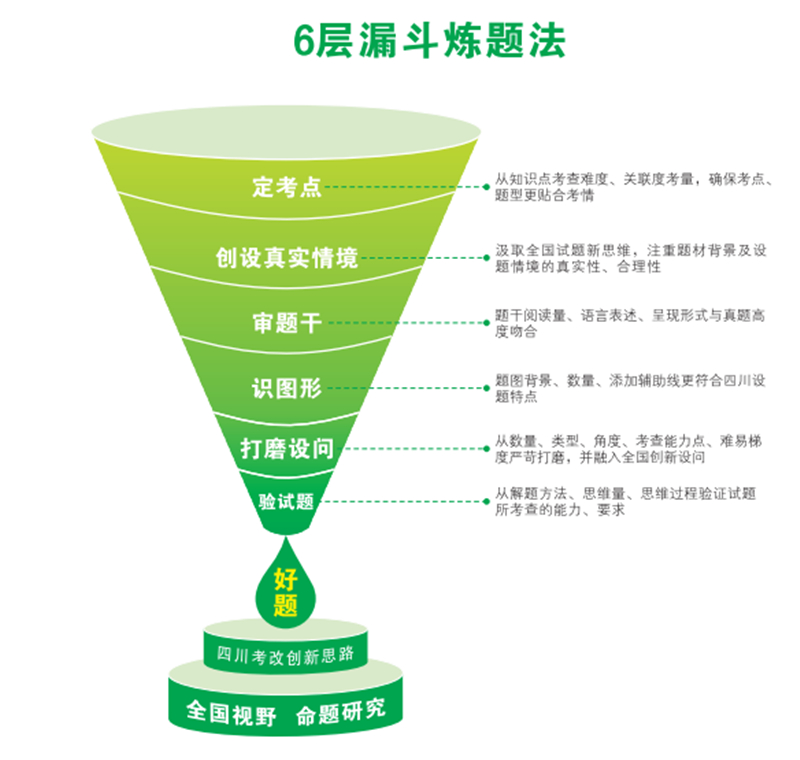 万唯备考法——二次函数综合题四阶攻关练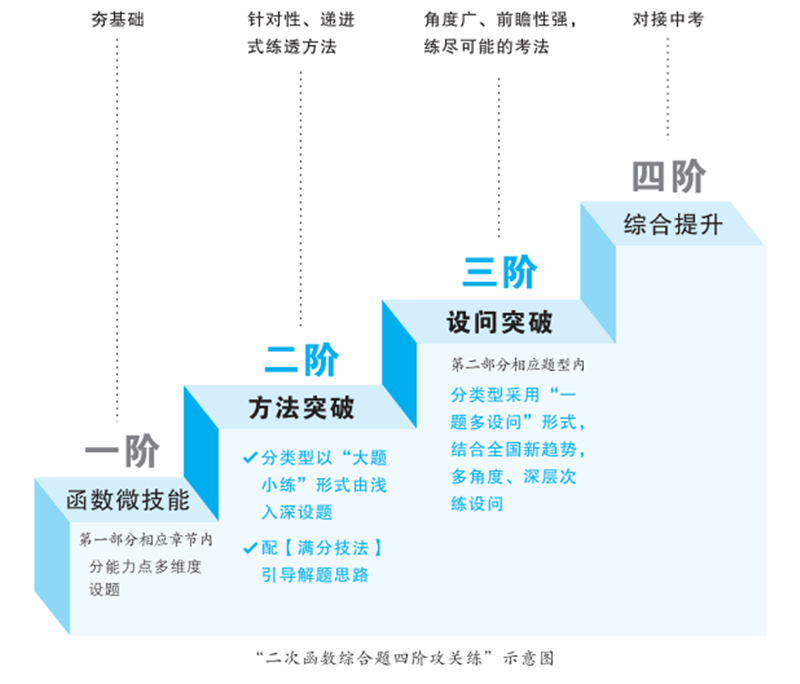 全国视野分层练特设基础过关、能力提升、创新思维栏目，甄选全国真题、模拟题等前瞻性好题分层训练，进阶式提升解题能力，激发创新、探究意识2021四川《万唯中考试题研究》英语图书基本信息学科亮点题好！《试题研究》更受名校欢迎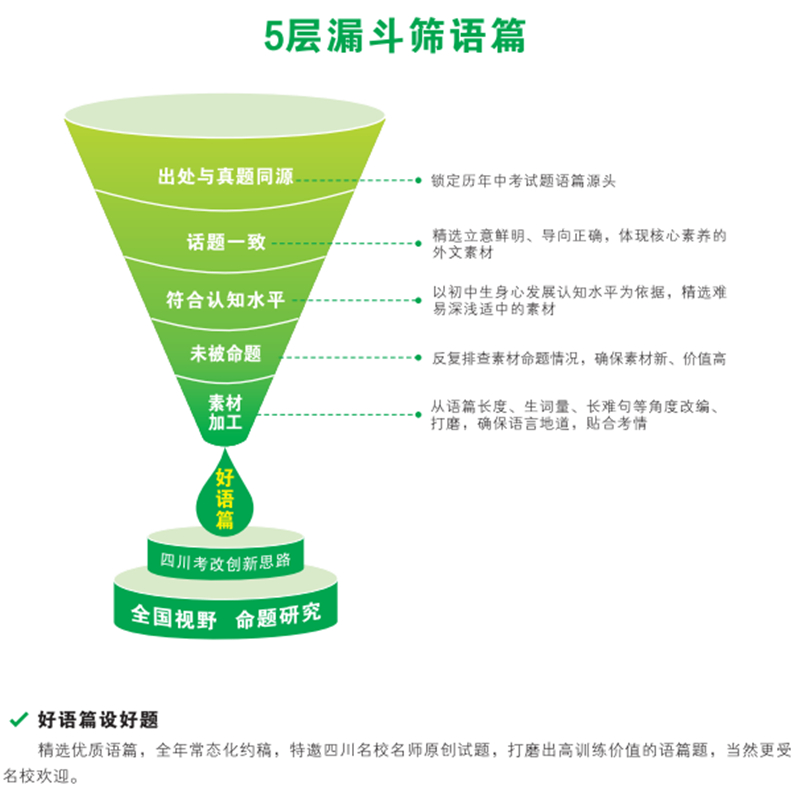 万唯备考法——教材词汇语境练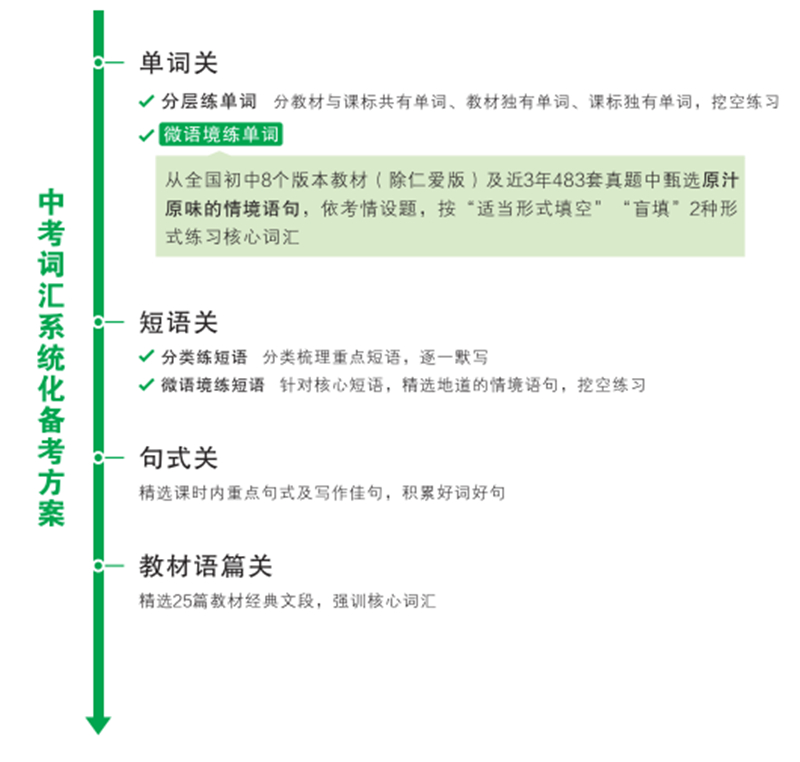 全国视野创新试题展示全国中考试题新考点、新考法、新设问等，探索四川中考命题新趋势，拓宽备考视野2021四川《万唯中考试题研究》物理图书基本信息学科亮点题好！《试题研究》更受名校欢迎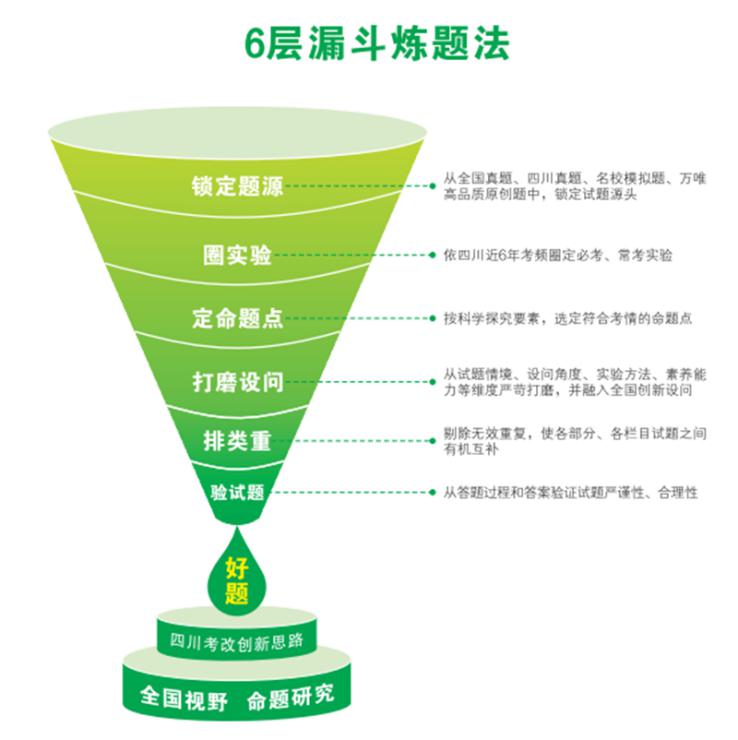 万唯备考法——全国视野分层练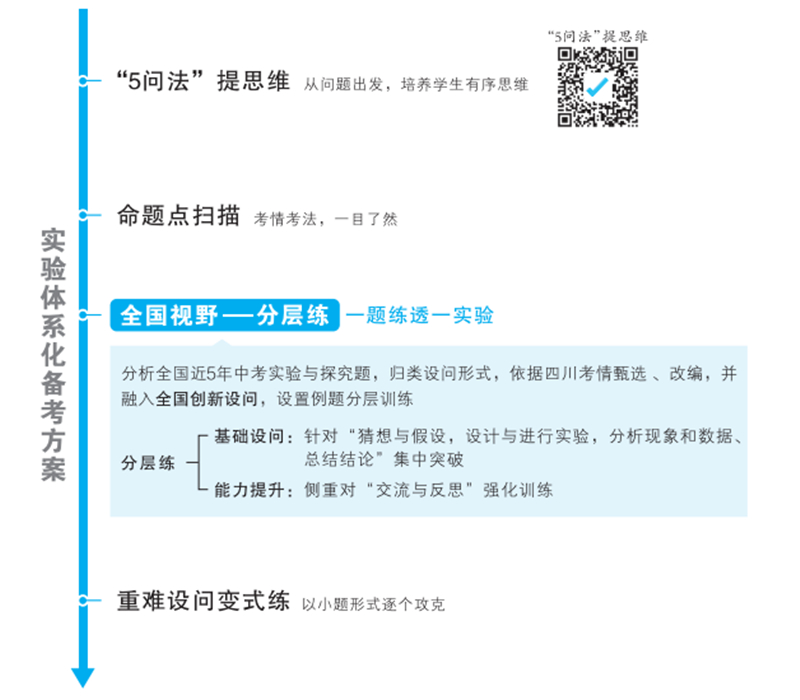 全国视野分层练特设基础训练、能力提升、创新思维栏目，甄选全国真题、模拟题及前瞻性好题分层训练，进阶式提升解题能力，激发创新、探究意识2021四川《万唯中考试题研究》化学图书基本信息学科亮点题好！《试题研究》更受名校欢迎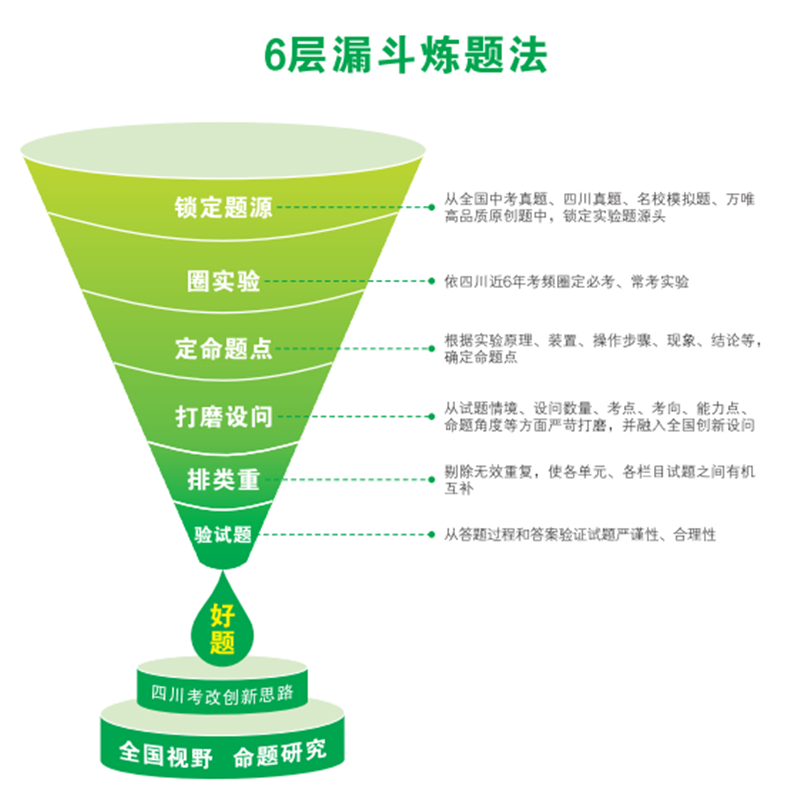 万唯备考法——纵横过实验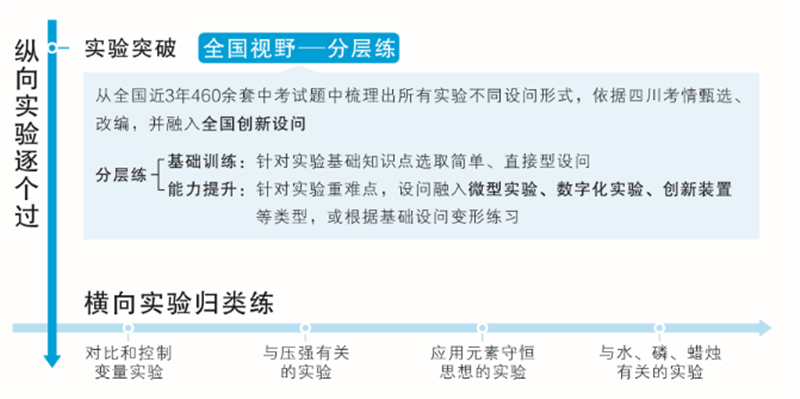 全国视野分层练特设基础训练、能力提升、创新思维栏目，甄选全国真题、模拟题及前瞻性好题分层训练，进阶式提升解题能力，激发创新、探究意识2021四川《万唯中考试题研究》道德与法治图书基本信息学科亮点题好！《试题研究》更受名校欢迎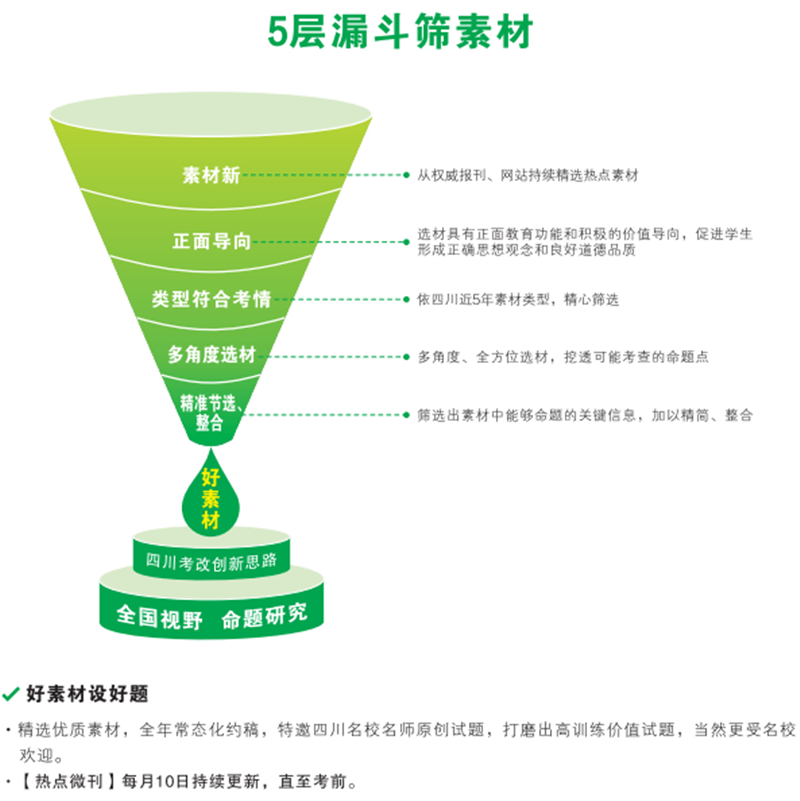 万唯备考法——抓关键句突破“热点联系考点”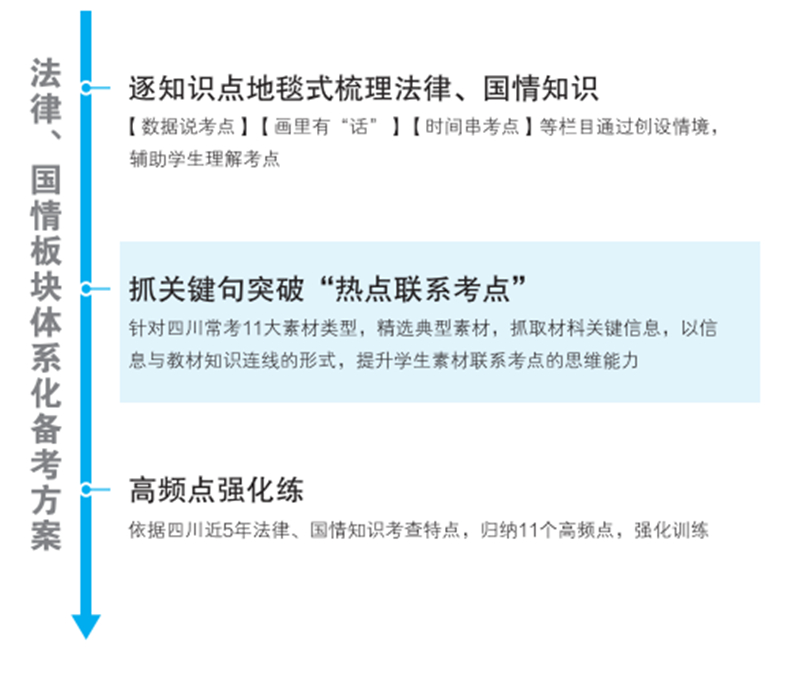 全国视野创新考法展示全国中考试题新形式、新题型、新角度，探索四川中考命题特点，拓展备考视野2021四川《万唯中考试题研究》历史图书基本信息学科亮点题好！《试题研究》更受名校欢迎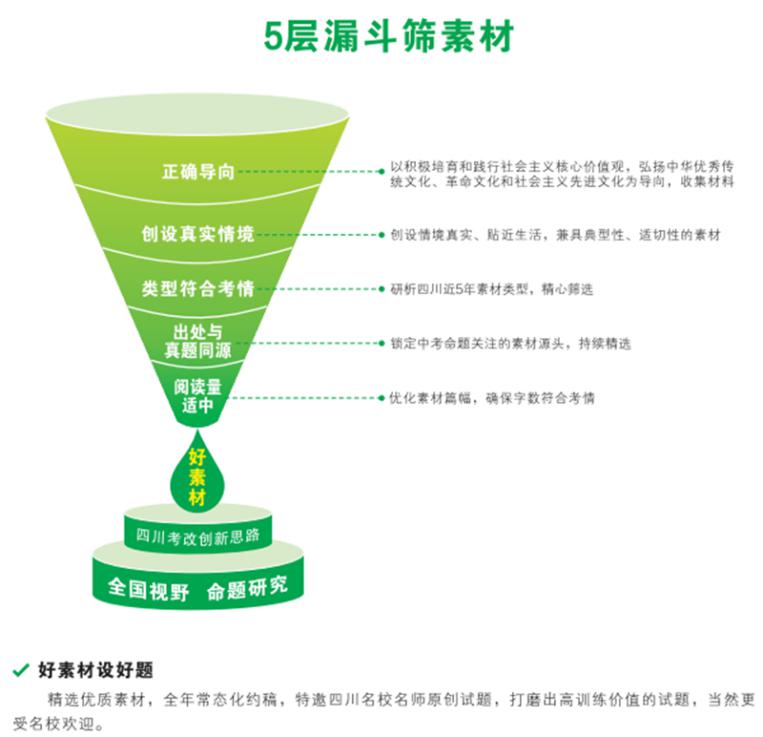   万唯备考法——纵横学史纵横学史栏目与2020年相比，2021年全新升级，依据四川考情，分类突破。万唯中考研究院深度研析四川近5年、全国近3年中考试题，并借鉴名校名师优秀备考经验，从四川特色考法“史论结合/小论文”及3大高频考向“同类归纳"“时序发展"“异同比较”出发，通过横向、纵向视角，以结构图、坐标轴、表格等形式呈现考点间的关联性、变化性、对比性，构建知识体系，提炼出更适合四川的万唯备考法一“ 纵横学史”。全国视野新增考点推荐：依据统编教材新增考点，精选全国中考相关试题特色考法推荐：展示全国中考试题史论结合、历史小论文类型题目，拓宽备考视野科目定价图书结构特别配赠语文86.90精讲本（1/5）+古诗文阅读（2/5）+晨读晚练（3/5）+题组特训（4/5）+参考答案（5/5）  按80:1配赠辅导用书、课件科目定价图书结构特别配赠数学81.90精讲本（1/3）+精练本（2/3）+参考答案（3/3）  1.按80:1配赠辅导用书、课件2.《100分题组满分练》单独成册，给绵阳发货时随数学学生用书按1:1比例配送科目定价图书结构特别配赠英语86.90精讲本（1/5）+教材词汇语境练（2/5）+精练本（3/5）+话题写作三阶攻关（4/5）+参考答案（5/5）  按80:1配赠辅导用书、课件科目定价图书结构特别配赠物理73.90精讲本（1/4）+精练本（2/4）+考前回归教材（3/4）+参考答案（4/4）  按100:1配赠辅导用书、课件科目定价图书结构特别配赠化学60.90精讲本（1/4）+精练本（2/4）+回归教材（3/4）+参考答案（4/4） 按100:1配赠辅导用书、课件科目定价图书结构特别配赠道德与法治72.90速查本（1/3）+精练本（2/3）+参考答案（3/3） 按100:1配赠辅导用书、课件科目定价图书结构特别配赠历史83.90速查本（1/5）+精练本（2/5）+速填速记册（3/5）+6开双色《时间坐标轴》（4/5）+参考答案（5/5）按100:1配赠辅导用书、课件